Miners form management committees (photo)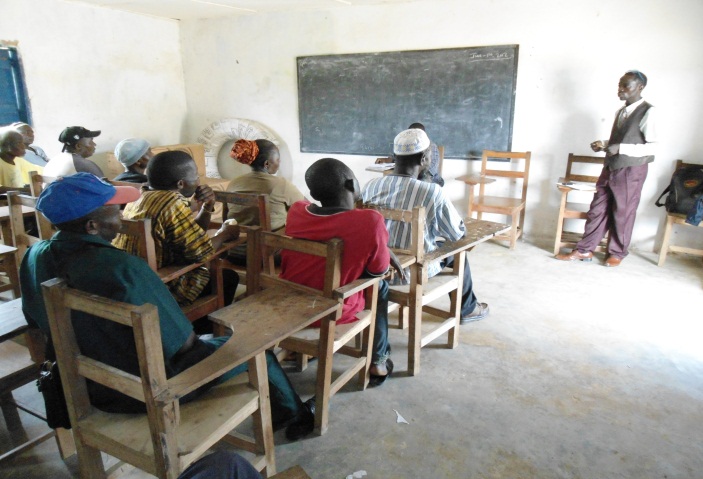 